Winter 2019-20 Events at Holy Spirit 12/11: 	6:15 pm – Advent Taizé service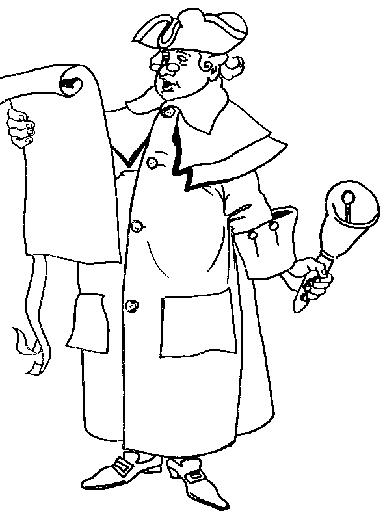 12/15: Post-Mass Christmas Potluck12/24: 7:00 pm – Christ Mass12/25:	10:00 am – Christmas Day Mass12/29: Post-Mass Movie: The Gospel of Mark (21 minutes)01/08: 	6:15 pm – Epiphany Taizé service01/03: 1:15 – Yoga 01/05: Post-Mass Movie: The Gospel of Matthew (10 minutes)01/10: 1:15 - Yoga01/12: Post-Mass Movie: The Gospel of Luke & Acts (15 minutes)01/17: 1:15 – Yoga01/22: 	6:15 pm – Final Winter Taizé service 01/24: 1:15 – Yoga 01/26: Post-Mass Movie: The Gospel of John (15 minutes)01/29:	6 pm – Coffee, Tea, & Short Reads: C.S. Lewis’ The Great Divorce	(Dinner provided)01/31: 1:15 – Yoga 02/14: 6 pm – Winter Bible Study 1 – The Catholic Epistles: James (Dinner)02/26: Noon and 6 pm – Ash Wednesday Mass02/28:	6 pm – Winter Bible Study 2 – The Catholic Epistles: 1 & 2 Peter (Dinner)03/06: 6 pm – Stations of the Cross (and every Friday until 04/03)03/07: 10 am – 2 pm – Lenten Retreat with Fr. Joseph Harmon03/13: 6 pm – Winter Bible Study 3 – The Catholic Epistles: 1, 2, & 3 John; Jude (Dinner)